Jednotky obsahuJednotky obsahu jsou odvozeny od jednotek délky. Hlavní jednotkou je 1 metr čtvereční – 1 m2. 1 metr čtvereční představuje obsah čtverce o délce strany 1 metr,Další jednotky:1 ar – 1 a – obsah čtverce o délce strany 10 m1 hektar – 1 ha – obsah čtverce o délce strany 100 m1 kilometr čtvereční – 1 km2 – obsah čtverce o délce strany 1 km1 decimetr čtvereční – 1 dm2 – obsah čtverce o délce strany 1 dm1 centimetr čtvereční – 1 cm2 – obsah čtverce o délce strany 1 cm1 milimetr čtvereční – 1 mm2 – obsah čtverce o délce strany 1 mm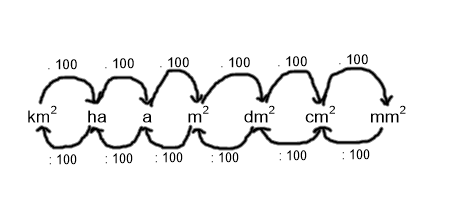 Převody jednotekTabulka převodů jednotekPři převádění z větších jednotek na menší, posouváme desetinnou čárku o příslušný počet míst doprava (násobíme).Při převádění z menších jednotek na větší, posouváme desetinnou čárku o příslušný počet míst doleva (násobíme).Cvičení:1. Převeď na jednotky uvedené za rovnítkem:a)  		b)  	c)  		d) e)  		f)  2. 	Město vypsalo výběrové řízení na využití pozemku u náměstí. Podmínkou je, že zastavěná plocha nesmí přesáhnout 74,25 m2. Úřednice kroutí hlavou, každý z architektů poslal údaje o zastavěné ploše v jiných jednotkách. Pomoz úřednici vyřadit projekty, které nesplňují podmínku.a) fa. Stavíto – 0,00007 km2b) fa. Postavmeto – 7 480 dm2c) fa. Stavímesami – 705 000 cm23. Doplň jednotky obsahu tak, aby platily následující rovnosti:a)  		b)  	c)  			d) e)  		f)  4. Doplň řadu: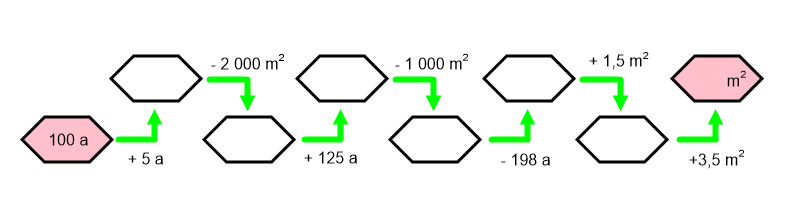 5. Rozhodni o každém z následujících tvrzení, zda je pravdivé, či ne.a)               	ANO - NEb) 			ANO – NEc) 			ANO – NEd) 			ANO – NEe) Obrazec, který je složený z devíti čtverců 
se stranou délky 40 cm, má obsah 1,44 m2.		ANO - NEkm2haam2dm2cm2mm2110010 0001 000 000100 000 00010 000 000 0001 000 000 000 0000,01110010 0001 000 000100 000 00010 000 000 0000,00010,01110010 0001 000 000100 000 0000,0000010,00010,01110010 0001 000 0000,000000010,0000010,00010,01110010 0000,00000000010,000000010,0000010,00010,0111000,0000000000010,00000000010,000000010,0000010,00010,011